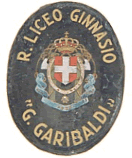 Liceo Ginnasio Statale “G. Garibaldi”Tel.091.589624 - Fax 091.6110757 Via Canonico Rotolo , 1  - 90143Cof.Fis.80025620826 -PalermoEmailPAPC04000P@ISTRUZIONE.ITSito web www.liceogaribaldi.gov.itEmail certificataPAPC04000P@PEC.ISTRUZIONE.ITDomanda mobilità all’esteroAl Dirigente Scolastico Liceo Classico  G. GaribaldiAl Consiglio della classe  	Al Coordinatore della classe 	I sottoscritti 	- _____________________________________genitori dell_ studente/ssa	frequentante per l’annoscolastico ________/________ la classe _______ sezione	informano le SS. VV. in indirizzo chea seguito del programma di studio all’estero organizzato da ________________________________________________________________ (denominazione dell’ente erogante/organizzatore) lo/ la studente/ssa parteciperà al programma di studio all’estero  	______________________________________________________________________________ (citare stato estero ed eventuale città se già a conoscenza) per il periodo che va dal ______________al__________Si allega alla presente la documentazione relativa alla scuola estera con l’elenco delle materie che saranno studiate e i relativi programmi; se non ancora in possesso i sottoscritti si impegnano a consegnare tale materiale non appena ne verranno in possesso.Distinti saluti.Palermo, ________________________________Firma 	  	